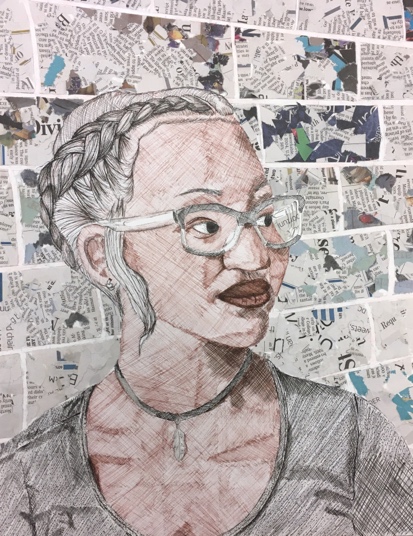 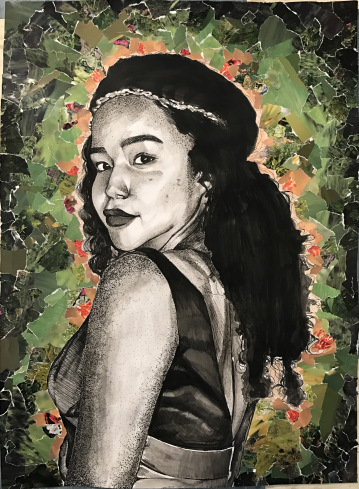 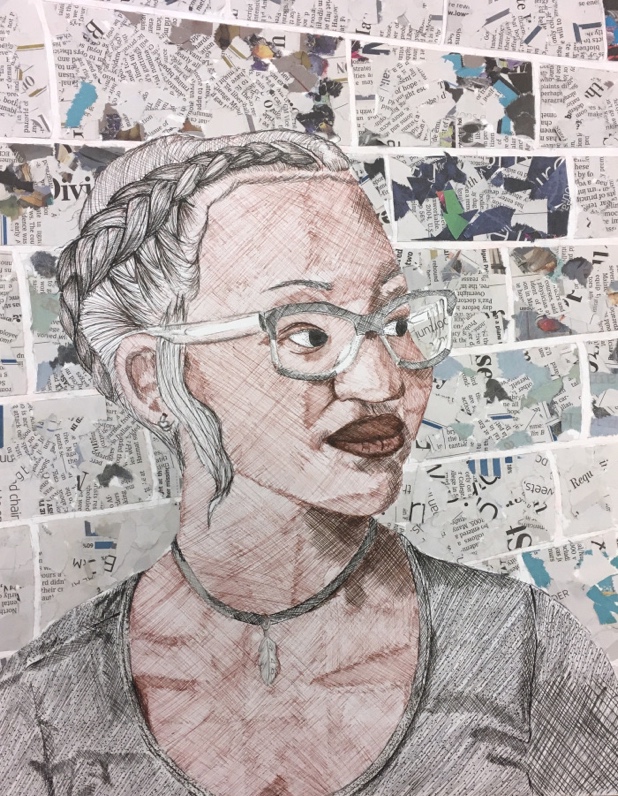 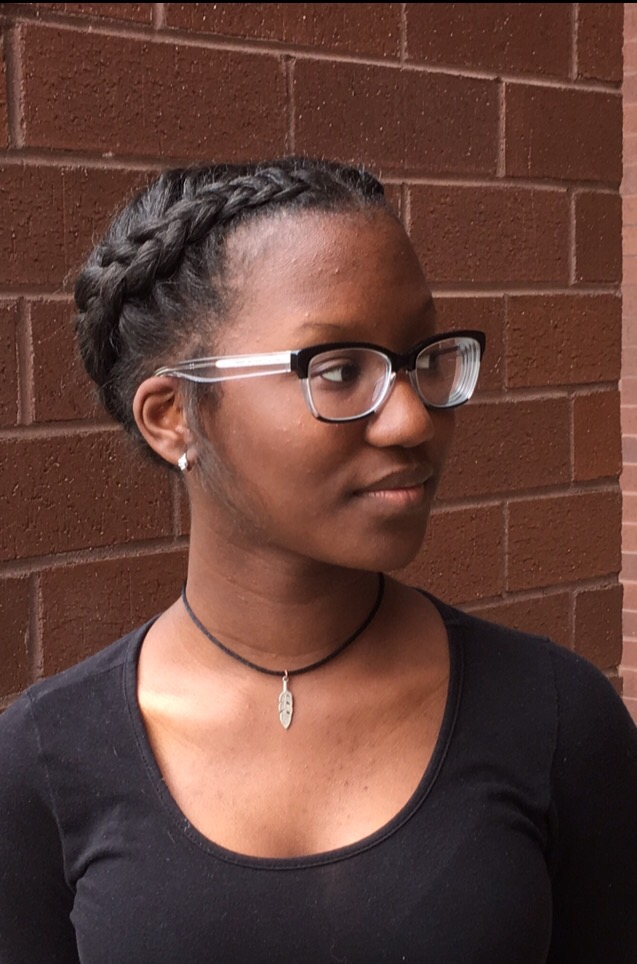 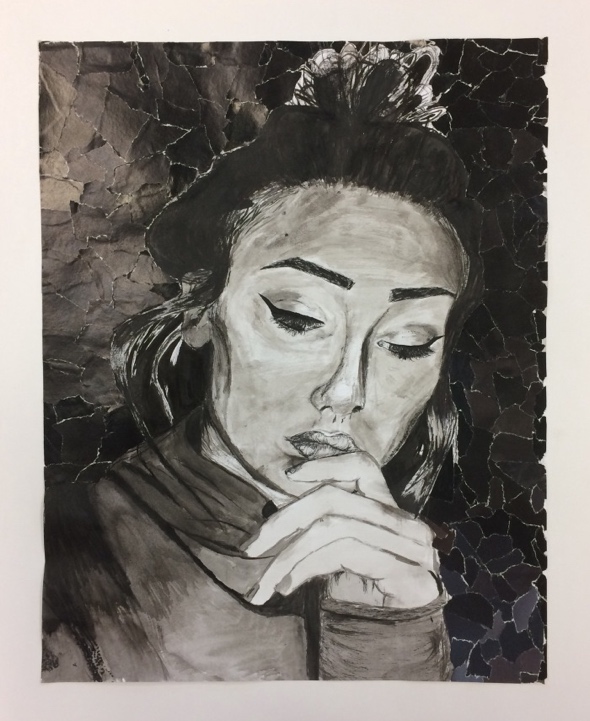 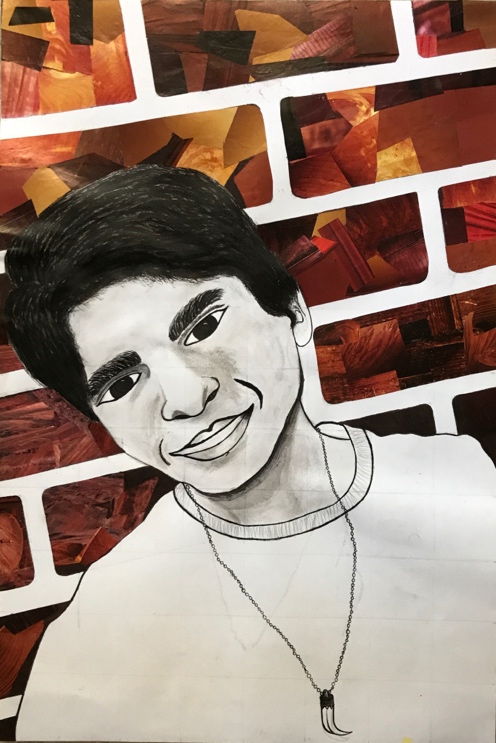 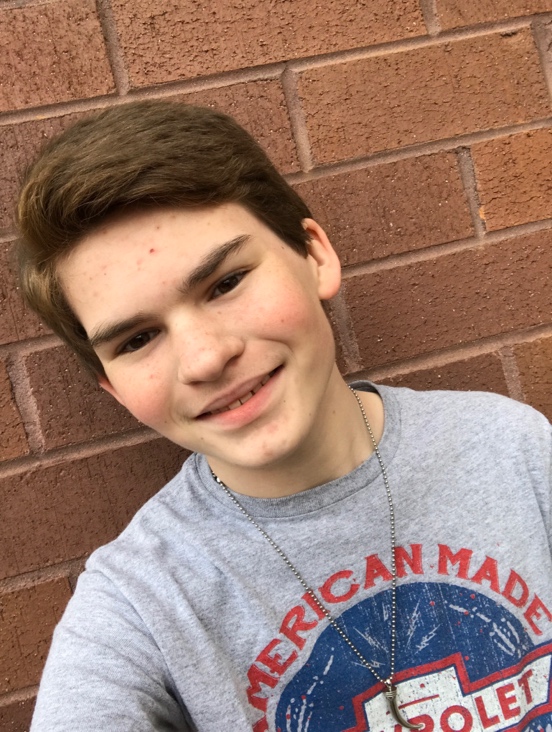 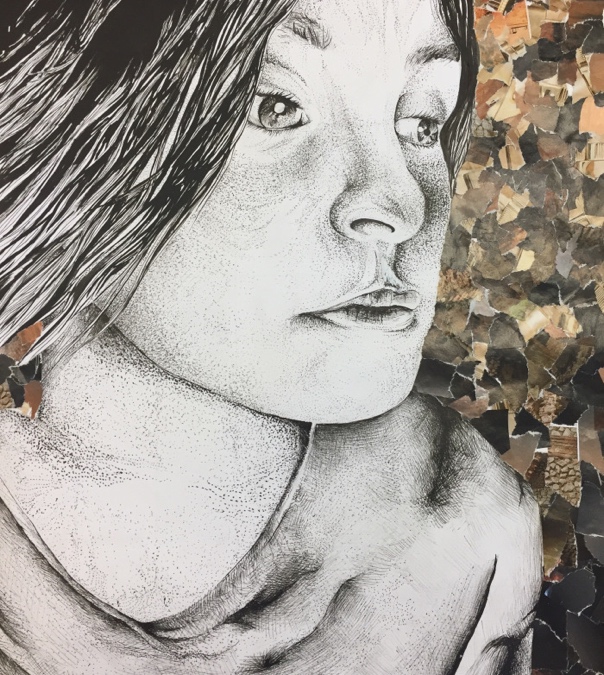 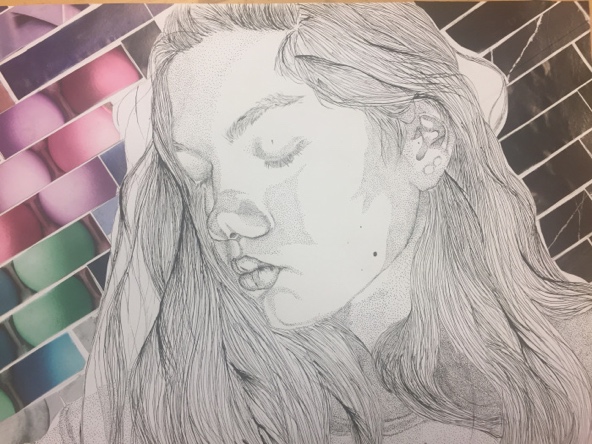 Student Name:Lesson: Pen & Ink Portrait Drawing Student Name:Lesson: Pen & Ink Portrait Drawing Student Name:Lesson: Pen & Ink Portrait Drawing Student Name:Lesson: Pen & Ink Portrait Drawing Student Name:Lesson: Pen & Ink Portrait Drawing Student Name:Lesson: Pen & Ink Portrait Drawing Circle the number in pencil that best shows how well you feel that you completed that criterion for the assignment.Circle the number in pencil that best shows how well you feel that you completed that criterion for the assignment.ExcellentGoodAverageNeeds ImprovementCriteria 1 – Composition/ Planning:  Successful placement of figure within the composition.  Student took a well-lit photograph in an interesting position to refer to.  At least 3 pages of pen & ink techniques were explored before beginning the assignment.Criteria 1 – Composition/ Planning:  Successful placement of figure within the composition.  Student took a well-lit photograph in an interesting position to refer to.  At least 3 pages of pen & ink techniques were explored before beginning the assignment.109 – 876 or lessCriteria 2 –Portrait accuracy:  Successfully gridded the portrait and place it on the page with accurate proportions.Criteria 2 –Portrait accuracy:  Successfully gridded the portrait and place it on the page with accurate proportions.109 – 876 or lessCriteria 3 – Incorporation of Pen & Ink Techniques: successful use of pen and ink techniques to create appropriate values within the image.  Values must range from darks to lights. Should have lights, darks, and midtones well developed within the artwork.Criteria 3 – Incorporation of Pen & Ink Techniques: successful use of pen and ink techniques to create appropriate values within the image.  Values must range from darks to lights. Should have lights, darks, and midtones well developed within the artwork.109 – 876 or lessCriteria 4 – Background.  Student utilized magazine or newspaper collage to enhance the background in an interesting way.  Criteria 4 – Background.  Student utilized magazine or newspaper collage to enhance the background in an interesting way.  109 – 876 or lessCriteria 5 – Effort: took time to develop idea & complete project? (Didn’t rush.) Read the article and followed the steps within.  Good use of class time?Criteria 5 – Effort: took time to develop idea & complete project? (Didn’t rush.) Read the article and followed the steps within.  Good use of class time?109 – 876 or lessCriteria 6 – Craftsmanship – Neat, clean & complete? Skillful use of the art tools & media?Criteria 6 – Craftsmanship – Neat, clean & complete? Skillful use of the art tools & media?109 – 876 or lessTotal: 60                            (possible points)                                /60 ptsGrade: